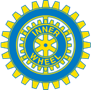 Dagordning styrelsemöte Simrishamns IWC torsdagen den 18 januari 2024klockan 14.00 hos Eva Tufvesson, Skansgatan 12, Simrishamn1.	Mötet öppnas, närvaro2.	Val av sekreterare för mötet3.	Godkännande av dagordning4.	Val av justerare 5.	Föregående protokoll 6.	Info presidenten					7.	Info klubbmästare 8.	Info kassör	9.	Info ISO10.	Planering medlemsmöte den 14 februari11.	Planering av vårens program12.	Planering av IT-möte den 31 januari13.	Övriga frågor14.	Nästa styrelsemöte